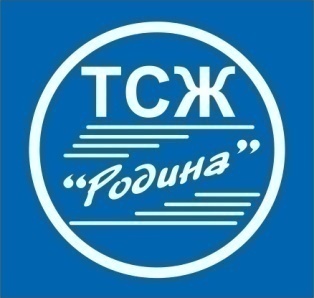 Комиссия в составе:Председателя правления ТСЖ            Ушатовой О.И.Управляющего                                      Филатовой Н.В.Слесаря-сантехника                              Четверова А.С.Электрика                                              Москалева А.Т.произвела осмотр общего имущества многоквартирного дома и установила:1. Общие сведения по многоквартирному домуГод постройки ___________________________________________________  1975Материал стен ___________________________________________________  панельныеТип перекрытий__________________________________________________  железобетонныеКоличество подъездов _____________________________________________  6Количество лифтов (замена 2010г)___________________________________   6Число этажей ____________________________________________________    9Общая площадь дома______________________________________________   15 184,8 кв. м Общая площадь квартир  (помещений)_______________________________   10976,2  кв. мЖилая площадь дома ______________________________________________   7334 кв. мПлощадь нежилых помещений ______________________________________   3642,2 кв. мПлощадь придомовой территории ___________________________________    4127,74  кв. мПлощадь отмостки ________________________________________________    426,6  кв. мПлощадь кровли (рулонная совмещенная) (капремонт 2006г)_____________   1771,26  кв. м Площадь чердака _________________________________________________   1445,5 кв. мПлощадь подвала _________________________________________________   1361,3 кв. мПлощадь помещений общего пользования (лест/клетка) (ремонт 2011г.)___   1583,6  кв. мКоличество мусоропроводов (ремонт мусороприемных камер 2013г.)_____     62. Результаты строительно-технической экспертизы__________________________не проводилась____________________________________________      (вид экспертизы, элементы конструкций и инженерного оборудования,  выводы и рекомендации по экспертному заключению)                          3. Результаты осмотра  МКД 4. Выводы и рекомендации комиссии.Провести капитальный ремонт электропроводки в подъездах.Включить в текущий ремонт 2016 г. следующие виды работ:ремонт первых этажей до почтовых ящиков на лестничных клетках;заменить почтовые ящики в подъездах № 1, 2, 3, 4, 6; в 5-ом подъезде отремонтировать 3 почтовых ящика;ремонт межпанельных швов по заявлениям и жалобам жильцов;ремонт балконных плит;ремонт вентиляции по заявлениям жильцов;ремонт крылец и ступеней подъездов № 2, 3, 4, 5;теплоизоляция трубопроводов в подвальных помещенияхВключить за счет содержания жилья на 2016 г. следующие виды работ:отсыпка подвальных помещений;побелка стен и потолков подвальных помещений;ремонт ветровых плит подъездов № 2, 3, 4, 5;ремонт мусорных баков в количестве 5 штук;водоотведение ливневой канализации (завершение работ);установка урн возле каждой лавочки;установить вазон у 6-го подъезда;на детской площадке дополнительно установить тренажер-шагомер, специальный коврик на спуске с горки;произвести обрезку вяза между автостоянкой и детской площадкой, спилить 2 рябины на газоне между 1 и 2 подъездами (ближе 5 м от фасада здания);посадить благородные деревья и кустарники;завести песок на детскую площадку;выполнить ограждение газона у 1-го подъезда    Председатель комиссии:    Председатель правления ТСЖ                                                О.И.Ушатова    Члены комиссии:    Управляющий                                                                            Н.В.Филатова    Слесарь-сантехник                                                                    А.С.Четверов    Электрик                                                                                     А.Т.Москалев№ п/пНаименование конструкций  оборудования и элементов благоустройстваОценка состояния, описание дефекта и причины его возникновения (с указанием примерного объема работ и места дефекта)Решение о принятии мер (капитальный или текущий ремонт, кем выполняется, в счет каких средств и т.д.)1КРОВЛЯВыполнен капитальный ремонт по устройству фальш-кровли из профильного и оцинкованного листа. 2ЧЕРДАЧНОЕ ПОМЕЩЕНИЕ.Установлены противопожарные чердачные люки в подъездах № 1,2,5,6 в 2015 г. Во время дождей наблюдается промокание чердачного помещения под люками.  Подрядчику требуется устранить утечку до 30. 11.2015 г., выполнить герметизацию чердачных люков.3ТЕХНИЧЕСКИЙ ЭТАЖ (ПРЕДЛИФТОВЫЕ)Удовлетворительное состояние.Освещение имеется.4ЛЕСТНИЧНЫЕ КЛЕТКИИмеется нарушение штукатурного и окрасочного слоя стен, особенно на первых этажах; разрушены углы на входе в подъезды, в местах прохождения канализационных стояков имеются нарушения штукатурного и окрасочного слоя.Почтовые ящики в подъездах № 1,2,3,4,6 требуется заменить. В 5-ом подъезде требуется замена 2 дверец  поч товых ящиков  На лестничном марше 1 этажа 1 подъезда на ступенях цементом заделано  отверстие диаметром около 3 смМеталлические ограждения лестничных маршей в удовлетворительном состоянииОсвещение имеетсяВ 4 подъезде самовольно организована кладовая жильцами кВ. № 141, выдать предписание на демонтаж кладовой собственными силами до 15 сентября 2015 г.Включить в текущий ремонт 2016 года ремонт первых этажей в подъездах  до почтовых ящиков и заменить почтовые ящикиВыполнить за счет средств жильцов кВ .№ 1415ТАМБУРЫВ удовлетворительном состоянии6ЛИФТЫУдовлетворительное состояние7 ПОДВАЛЬНЫЕ ПОМЕЩЕНИЯНаблюдаются сильные провалы грунта  по всему подвальному помещению дома. Выполнена частичная отсыпка.Имеется освещение. Требуется известковая окраска стен и потолков подвального помещения.Требуется дальнейшая  отсыпка подвалов.Для перехода через коммуникации нужно установить мостки.Элеваторные узлы  в подвалах частично пробелены в  июле 2016 г., остальные подвальные помещения окрасить в 2016 г.8СИСТЕМА ВЕНТИЛЯЦИИИмеются жалобы жильцов на неработающую вентиляцию. Включить на 2016 г. в счет текущего ремонта по заявлениям жильцов.9ФАСАДУдовлетворительное состояние10МЕЖПАНЕЛЬНЫЕ ШВЫПри визуальном осмотре межпанельных швовВыявлены незначительные нарушение целостности швов, трещины. По дополнительным заявлениям в ноябре выполнен ремонт межпанельных швов в кВ № 61, 114,142,143. 10.1БАЛКОНЫНаблюдается нарушение  целостности краев Железобетонных балконных плит, местами до арматуры кВ .№ 8,12,16,49,176Включить в текущий  ремонт2016 – 2017 г. около 15 кв.м10.2ЦОКОЛЬУдовлетворительное состояние10.3ОКНАУдовлетворительное состояние. На лестничных клетках установлены пластиковые стеклопакеты; на подвальных окнах установлены металлические сетки от грызунов и животных с металлическими дверцами.Выполнена генеральная помывка окон В июне 2015 г.11ОТМОСТКАУдовлетворительное состояние.Наблюдаются незначительные размывы  в местах стекания воды из ливневок. Выполнить в 2016 г своими силами12КРЫЛЬЦАВЕТРОВЫЕ ПЛИТЫИмеются нарушения целостности ж/б  плит; штукатурного и окрасочного слоя ветровых плит подъездов №  2, 3, 4 , 5.Наблюдаются сколы и выбоины на крыльцах и ступенях. Ступени имеют неправильный наклон,  сквозные отверстия , требуется усиление и бетонирование ступеней подъездов № 2, 3, 4, 5.Нарушение примыкания крыльца к фундаменту.В 4 подъезде   разрушен цоколь крыльца, размыто основание. Включить ремонт ветровых плит 2, 3, 4, 5 подъездов на 2015 г. за счет содержания жилья.Включить в текущий ремонт 2016 г.  крыльца подъездов №  2, 3, 4 ,5 и  восстановление цокольной части крыльца 4-го подъезда.13МУСОРОПРОВОДУдовлетворительное состояние. Двери  входные  металлические, имеются запорные устройства, освещение.Выполнено  восстановление отопления, воды и канализационного слива  во всех  мусорокамерахКлапаны мусоропроводов имеют уплотнители.Мусорные баки проржавели, имеется нарушение сварных швов Требуется ремонт или замена мусорных баков в количестве 5 шт., запланировать на 2016г.14ЭЛЕКТРООБОРУДОВАНИЕУдовлетворительное состояние14.1 (ОПУ) ОБЩЕДОМОВЫЕ ПРИБОРЫ УЧЕТА Э/ЭУстановлены в феврале 2015 г.14.2ОСВЕЩЕНИЕ ПОДВАЛАУдовлетворительное.14.3ЩИТОВЫЕ (ВРУ)Удовлетворительное14.4ЭЛЕКТРОПРОВОДКА В ПОДЪЕЗДАХТребуется капитальный ремонтЗапланировать на 2016- 2017г г.15СИСТЕМА ОТОПЛЕНИЯВ удовлетворительном состоянииИмеется система циркуляции.В элеваторе 4 подъезда выполнено соединение дренажного выпуска с канализацией. На всех стояках отопления имеется запорная арматура и сбросники.15.1(ОПУ) ОБЩЕДОМОВЫЕ ПРИБОРЫ УЧЕТА ТЕПЛОЭНЕРГИИ ОПУ  установлены.  15.2КСММУНИКАЦИИВ удовлетворительном состоянии. Имеется частичное отсутствие теплоизоляции трубопроводовВключить  восстановление теплоизоляции в текущий ремонт 2016 г.16СИСТЕМА ГВСУдовлетворительное состояние16.1(ОПУ) ОБЩЕДОМОВЫЕ ПРИБОРЫ УЧЕТА РАСХОДА ГВСУстановлены  ОПУ.   16.2КОММУНИКАЦИИ ИУдовлетворительное состояние.Имеется частичное отсутствие теплоизоляцииВключить  восстановление теплоизоляции в текущий ремонт 2016 г.17СИСТЕМА ХВСУдовлетворительное состояние17.1(ОПУ) ОБЩЕДОМОВЫЕ ПРИБОРЫ УЧЕТА РАСХОДА ХВСУстановлены   ОПУ. 17.2КОММУНИКАЦИИУдовлетворительное состояние. Имеется частичное отсутствие теплоизоляцииВключить в текущий ремонт 2016 г.Восстановление теплоизоляции18СИСТЕМА КАНАЛИЗАЦИИУдовлетворительное состояние. 18.1ЛИВНЕВАЯ КАНАЛИЗАЦИЯВнутридомовая  ливневая канализация в удовлетворительном состоянии.Наружная водоотводящая система требует организации дополнительных  работ по удлинению и выводу ливневых труб для исключения подтоплений жилого домаЧастично выполнены водоотводы ливневок в 2015 г.Запланировать на июль 2016 г. закончить работы по водоотведению за счет  средств содержания жилья.19НАРУЖНЫЕ СЕТИ И КОЛОДЦЫУдовлетворительное состояние19.1КАНАЛИЗАЦИОННЫЕ КОЛОДЦЫ (ГОРКАНАЛИЗАЦИЯ)Удовлетворительное состояние.19.2ЛИВНЕВЫЕ КОЛОДЦЫ (ГОРМОСТ)Засор оголовка в пойме реки Ельцовки. Разрушен колодец с юго-восточной стороныНа контейнерной площадке за мусорными баками на колодце открывается крышка при вывозе мусораПередана телефонограмма  в «Гормост» для ремонта20БЛАГОУСТРОЙСТВОТребуется дополнительно  установить возле каждой лавочки урны.Установить вазон у 6-го подъезда.На детской площадке дополнительно установить тренажер-шагомер, специальный коврик под детскую горку для безопасности детей.Выполнить обрезку  вяза,  стоящего между детской площадкой и автостоянкой напротив 6-го подъезда; спилить 2 рябины на газоне между 1 и 2 подъездами (ближе 5 м от фасада)Выполнить  посадку благородных кустарников  и деревьев на придомовой территории.Завести песок в песочницы.Выполнить ограждение газона  с торца 1-го подъезда.Включить перечисленные виды работ на 2016 г. в счет содержания жилья